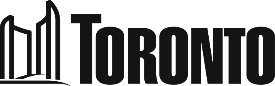 *Remarque : Si le prénom et le nom ne correspondent pas à votre nom parce que vous disposez d'un certificat de naissance enregistré ou d'un certificat de changement de nom portant un nom unique, vous pouvez indiquer votre nom unique.Informations sur la demande de service Informations sur le lieu du programme ON y va  Objet de la demande de service (cocher seulement une ou deux cases par demande) Oui, une copie a été communiquée à mon coordinateur/gestionnaire ON y va.Demande de serviceDate (aaaa-mm-jj)Demande de serviceDate (aaaa-mm-jj)Nom Consultant ON Y VA (prénom, nom ou nom unique*)Format préféré de consultation Vidéo Internet  Téléphone  En personneFormat préféré de consultation Vidéo Internet  Téléphone  En personneNom du personnel ON y va (prénom, nom ou nom unique*)Nom du personnel ON y va (prénom, nom ou nom unique*)Nom du personnel ON y va (prénom, nom ou nom unique*)Numéro de téléphone professionnelCourriel professionnelNuméro quartierMéthode de contact préférée   Téléphone  CourrielMéthode de contact préférée   Téléphone  CourrielMoment préféré pour la consultation Jour de la semaine: L M M  J  VHeure:              Matin   Après-midi Moment préféré pour la consultation Jour de la semaine: L M M  J  VHeure:              Matin   Après-midi Nom du programme ON y va Numéro d'identification du lieuSuperviseur/gestionnaire ON y va (prénom, nom ou nom unique*)Superviseur/gestionnaire ON y va (prénom, nom ou nom unique*)Adresse du lieu ON y va (numéro de la rue, nom de la rue, numéro de l'unité, ville, province, code postal).Adresse du lieu ON y va (numéro de la rue, nom de la rue, numéro de l'unité, ville, province, code postal).Adresse du lieu ON y va (numéro de la rue, nom de la rue, numéro de l'unité, ville, province, code postal).Courriel professionnel du superviseur/gestionnaire ON y vaMatériel et équipement adaptésSurveillance du développementCommunication avec les enfantsCo-régulation et autorégulationCréer un environnement apaisantRoutines, transitions et horaires quotidiens Identification et dépistage précocesLittératie émotionnelleÉvaluation environnementaleTemps de groupe et de cercle – Programmation inclusiveAider les familles à accéder aux financements et aux prestationsCommençons Développement de la motricitéGuide du comportement positifSécuritéLes sensChemins de navigation dans les services Compétences sociales et interactions socialesUtilisation de méthodes tenant compte des traumatismesTravailler avec les familles – Partager des nouvelles sensiblesAutre _______________Décrivez l'objet de la demande de service et développez les domaines de besoin et/ou d'intérêt.Décrivez l'objet de la demande de service et développez les domaines de besoin et/ou d'intérêt.Décrivez l'objet de la demande de service et développez les domaines de besoin et/ou d'intérêt.Décrivez l'objet de la demande de service et développez les domaines de besoin et/ou d'intérêt.Quelles sont les stratégies et techniques actuellement utilisées ou essayées?Quelles sont les stratégies et techniques actuellement utilisées ou essayées?Quelles sont les stratégies et techniques actuellement utilisées ou essayées?Quelles sont les stratégies et techniques actuellement utilisées ou essayées?Quelles informations supplémentaires sur l'espace ou l'environnement du programme doivent être prises en compte?Quelles informations supplémentaires sur l'espace ou l'environnement du programme doivent être prises en compte?Quelles informations supplémentaires sur l'espace ou l'environnement du programme doivent être prises en compte?Quelles informations supplémentaires sur l'espace ou l'environnement du programme doivent être prises en compte?À quelles questions spécifiques espérez-vous répondre dans le cadre de cette consultation?À quelles questions spécifiques espérez-vous répondre dans le cadre de cette consultation?À quelles questions spécifiques espérez-vous répondre dans le cadre de cette consultation?À quelles questions spécifiques espérez-vous répondre dans le cadre de cette consultation?